INFORMACJA O PRZETWARZANIU DANYCH OSOBOWYCHKONKURS WIELKANOCNY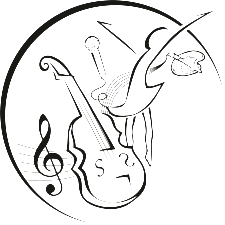 BARANKI, ZAJĄCZKI, PALMY, PISANKI, STROIKI 2020Czermin, 2020-03-31KLAUZULA INFORMACYJNAZgodnie z Rozporządzeniem Parlamentu Europejskiego i Rady (UE) 2016/679 z dnia 27 kwietnia 2016 r. w sprawie ochrony osób fizycznych w związku z przetwarzaniem danych osobowych i w sprawie swobodnego przepływu takich danych oraz uchylenia dyrektywy 95/46/WE (ogólne rozporządzenie o ochronie danych), publ. Dz. Urz. UE L Nr 119, s. 1 i ustawy o ochronie danych osobowych z dnia 10 maja 2018 r., Gminny Ośrodek Kultury w Czerminie informuje: Administratorem Pani/Pana danych osobowych. jest Gminny Ośrodek Kultury w Czerminie (adres Czermin 140, 39-304 Czermin, tel. 17- 774 19 40, gok@czermin.pl)W sprawach z zakresu ochrony danych osobowych mogą Państwo kontaktować się z Inspektorem Ochrony Danych pod adresem e-mail: inspektor@cbi24.pl.Dane osobowe będą przetwarzane w celu niezbędnym do realizacji założeń wynikających=h z organizacji i obsługi uczestników KONKURSU WIELKANOCNEGO BARANKI, ZAJĄCZKI, PALMY, PISANKI, STROIKI 2020 na podstawie art. 6 ust. 1 lit. a) RODO.Dane osobowe tj.: nazwiska, imiona, dane adresowe, nr telefonu, dane opiekuna prawnego będą przetwarzane w celu wypełnienia obowiązku prawnego wynikającego z:  - art. 81 Ustawy z dnia 4 lutego 1994 r. o prawie autorskim i prawach pokrewnych (Dz. U. z 2018 r.  poz. 1191 t.j.),  - Ustawy z dnia 25 października 1991 r. o organizowaniu i prowadzeniu działalności kulturalnej (Dz. U. z 2017 r. poz. 862 t.j.).Dane osobowe będą gromadzone i przechowywane zgodnie z: – Rozporządzeniem Prezesa Rady Ministrów z dnia 18 stycznia 2011 r. w sprawie instrukcji kancelaryjnej, jednolitych rzeczowych wykazów akt oraz instrukcji w sprawie organizacji i zakresu działania archiwów zakładowych,  – Rozporządzeniem Ministra Kultury i Dziedzictwa Narodowego z dnia 20 października 2015 r. w sprawie klasyfikowania i kwalifikowania dokumentacji, przekazywania materiałów archiwalnych do archiwów państwowych i brakowania dokumentacji niearchiwalnej.Dane osobowe nie będą przekazywane innym instytucjom.Dane osobowe będą przetwarzane do czasu cofnięcia zgody na przetwarzanie danych osobowych.Osoba, której dane dotyczą ma prawo do dostępu do danych osobowych oraz ich sprostowania, usunięcia lub ograniczenia przetwarzania danych osobowych, cofnięcia zgody w dowolnym momencie bez wpływu na zgodność z prawem przetwarzania, którego dokonano na podstawie zgody przed jej cofnięciem oraz wniesienia skargi do organu nadzorczego w przypadku gdy przetwarzanie danych odbywa się z naruszeniem przepisów powyższego rozporządzenia tj. Prezesa Ochrony Danych Osobowych, ul. Stawki 2, 00-193 Warszawa.Podanie danych osobowych jest dobrowolne, przy czym konsekwencją niepodania danych osobowych jest brak możliwości wzięcia udziału w ww. konkursie.11. Dane osobowe nie będą przetwarzane w sposób opierający się wyłącznie na zautomatyzowanym przetwarzaniu, w tym profilowaniu. KLAUZULA ZGODY DLA UCZESTNIKÓW NIEPEŁNOLETNICHWyrażam zgodę na przetwarzanie danych osobowych mojego dziecka…………………………………………….. przez Gminny Ośrodek Kultury w Czerminie, 39-304 Czermin 469 w zakresie potrzebnym do organizacji oraz udziału dziecka w KONKURSIE WIELKANOCNYM BARANKI, ZAJĄCZKI, PALMY, PISANKI, STROIKI 2020  organizowanym w dniu 31 marca 2020 roku przez Gminny Ośrodek Kultury w Czerminie. Dane osobowe obejmują: imię, nazwisko, adres, wiek, mail i numer tel.Zostałem poinformowany/poinformowana* o moich prawach i obowiązkach. Jestem świadomy/świadoma*, że podanie danych osobowych jest całkowicie dobrowolne, a udzieloną zgodę mogę wycofać w dowolnym momencie. Przyjmuję do wiadomości, iż konsekwencją niewyrażenia zgody na przetwarzanie moich danych osobowych będzie brak możliwości wzięcia udziału dziecka w ww. konkursie. ……………………………………………….    		……………………………….…………………….                                                                                       data, miejscowość                                                                          podpis rodzica/opiekuna prawnegoWyrażam zgodę/nie wyrażam zgody* na wykorzystanie przez Gminny Ośrodek Kultury w Czerminie, 
39-304 Czermin 469 wizerunku mojego dziecka……………………………….………………………………………….. do celów publikacji zdjęć i filmów z KONKURSU WIELKANOCNEGO BARANKI, ZAJĄCZKI, PALMY, PISANKI, STROIKI 2020 zorganizowanego w dniu 31 marca 2020 roku na stronie internetowej GOKu, Urzędu Gminy Czermin oraz na tablicach informacyjnych.Zostałem poinformowany/poinformowana* o moich prawach i obowiązkach. Jestem świadomy/świadoma*, że podanie danych osobowych jest całkowicie dobrowolne, a udzieloną zgodę mogę wycofać w dowolnym momencie. Przyjmuję do wiadomości, iż konsekwencją niewyrażenia zgody na wykorzystanie wizerunku mojego dziecka będzie brak możliwości umieszczania zdjęć, filmów itp. ……………………………………………….    		……………………………….…………………….                                                                                       data, miejscowość                                                                          podpis rodzica/opiekuna prawnegoWyrażam zgodę/nie wyrażam zgody* na wykorzystanie przez Gminny Ośrodek Kultury w Czerminie, 
39-304 Czermin 469 imienia i nazwiska, wizerunku mojego dziecka do realizacji reportażu do celów publikacji w środkach masowego przekazu (prasa, telewizja). Zostałem poinformowany/poinformowana* o moich prawach i obowiązkach. Jestem świadomy/świadoma*, że podanie danych osobowych jest całkowicie dobrowolne, a udzieloną zgodę mogę wycofać w dowolnym momencie. Przyjmuję do wiadomości, iż konsekwencją niewyrażenia zgody na wykorzystanie imienia i nazwiska, wizerunku mojego dziecka będzie brak możliwości przeprowadzenia stosownego reportażu. ……………………………………………….    		……………………………….…………………….                                                                                       data, miejscowość                                                                          podpis rodzica/opiekuna prawnego* niepotrzebne skreślić